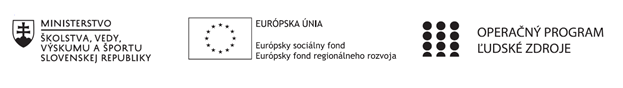 Správa o činnosti pedagogického klubu Príloha:Prezenčná listina zo stretnutia pedagogického klubuPrioritná osVzdelávanieŠpecifický cieľ1.1.1 Zvýšiť inkluzívnosť a rovnaký prístup ku kvalitnému vzdelávaniu a zlepšiť výsledky a kompetencie detí a žiakovPrijímateľSúkromná základná škola, Dneperská 1, KošiceNázov projektuNielen doučovanie ale „daco vecej“Kód projektu  ITMS2014+312011R043Názov pedagogického klubu Pedagogický klub učiteľov prírodovedných predmetovDátum stretnutia  pedagogického klubu08.01.2020Miesto stretnutia  pedagogického klubuUčebňa informatikyMeno koordinátora pedagogického klubuMgr. Jana SabolováOdkaz na webové sídlo zverejnenej správywww.dneperska.sk/szsprojekt2019Manažérske zhrnutie:Anotácia:Cieľom zasadnutia klubu  je: Opísať, zhodnotiť a zovšeobecniť svoju skúsenosť s myšlienkovým procesom porovnávanie javu.Kľúčové slová: projekt, klub učiteľov prírodovedných predmetov, formy myslenia, myšlienkový proces porovnávanie javu. Hlavné body, témy stretnutia, zhrnutie priebehu stretnutia: Program stretnutiaÚvodFormy myslenia DiskusiaZáverK bodu 1:Zasadnutie  klubu učiteľov prírodovedných predmetov  sa uskutočnilo 08.01.2020  v učebni informatiky SZŠ  Dneperská1  Košice. V úvode  stretnutia Mgr. Jana Sabolová privítala  prítomných členov klubu a oboznámila ich s jeho programom.              K bodu 2:Podľa plánu práce klubu jeho  zasadnutie  bolo oboznámené so základnými,  kľúčovými  vedeckými  pojmami vzťahujúcimi sa k  problematike foriem myslenia, myšlienkového procesu porovnávanie javu.K bodu 3:Prítomní pedagógovia  diskutovali o uvedenej problematike; opísali, zhodnotili  a zovšeobecnili svoje skúsenosti  s myšlienkovým procesom porovnávanie javu.             K bodu 4:              V závere stretnutia prítomní prijali závery - uznesenie klubu.               Mgr. Jana Sabolová     poďakovala  prítomným za účasť a výmenu informácií. Závery a odporúčania:Uznesenie:Členovia  pedagogického klubu učiteľov prírodovedných predmetov vzali na vedomie              informácie o  problematike foriem myslenia, o  myšlienkovom procese porovnávanie javu.Vypracoval (meno, priezvisko)Mgr. Jana SabolováDátum08.01.2020PodpisSchválil (meno, priezvisko)RNDr. Miriam Melišová-ČugováDátum31.01.2020Podpis